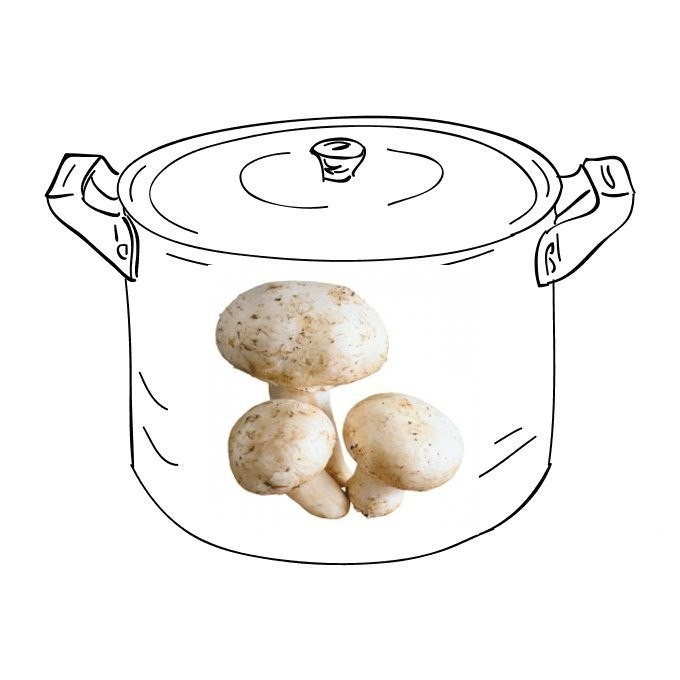 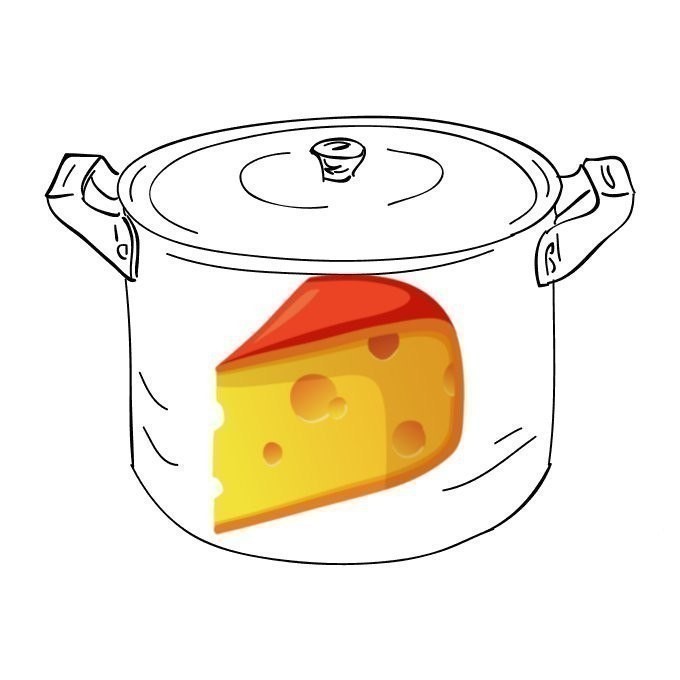 Игра « Какой суп?, Какая каша?»   Составление предложений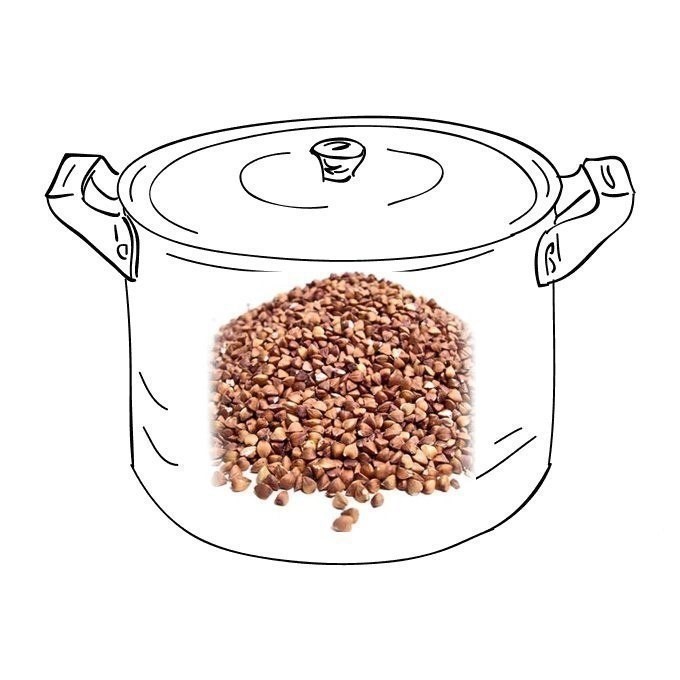 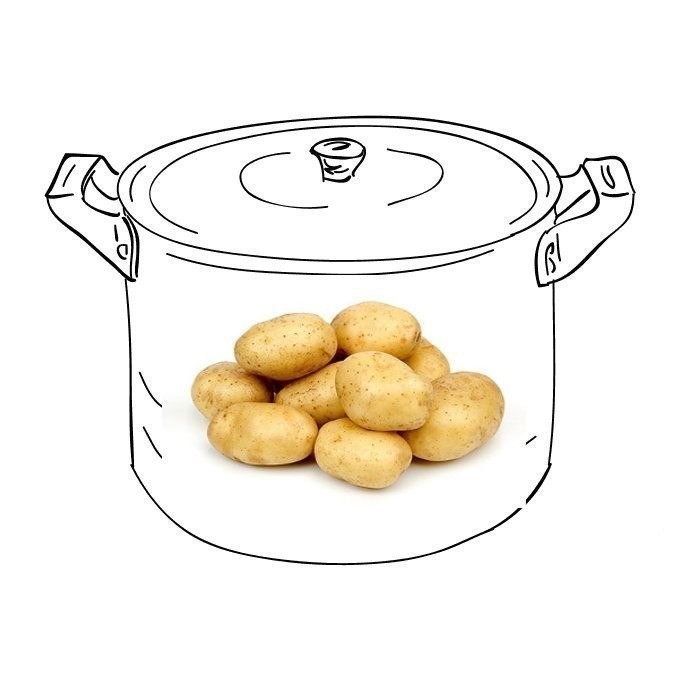 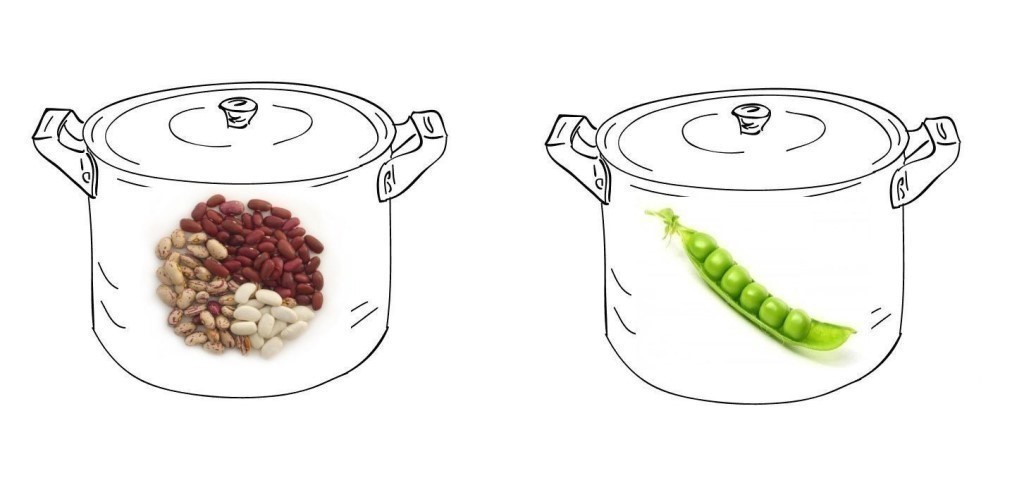 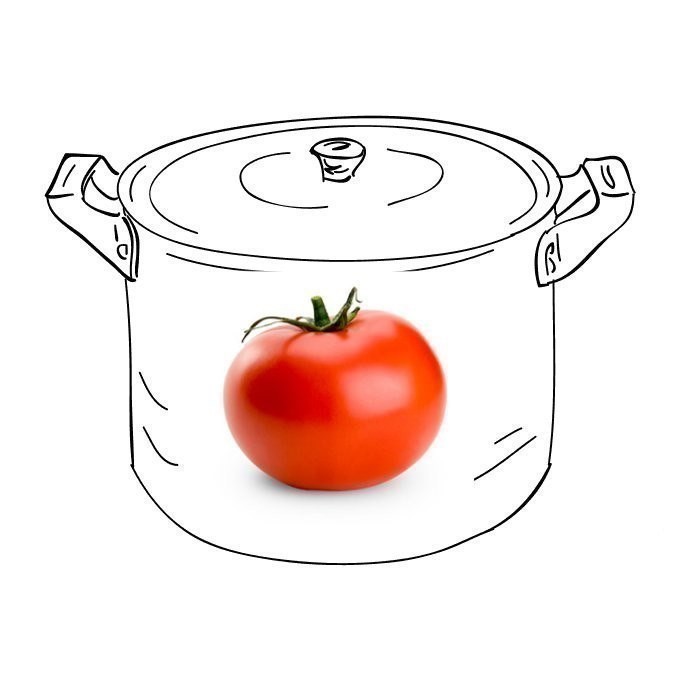 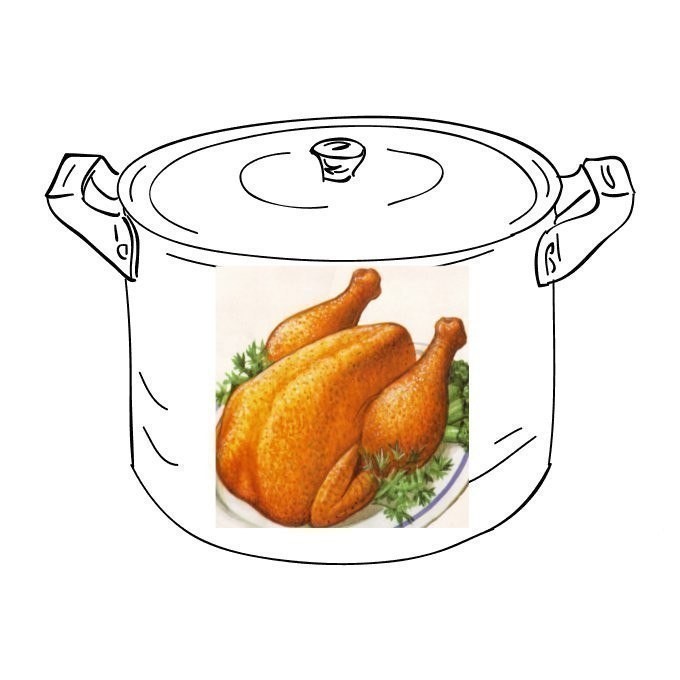 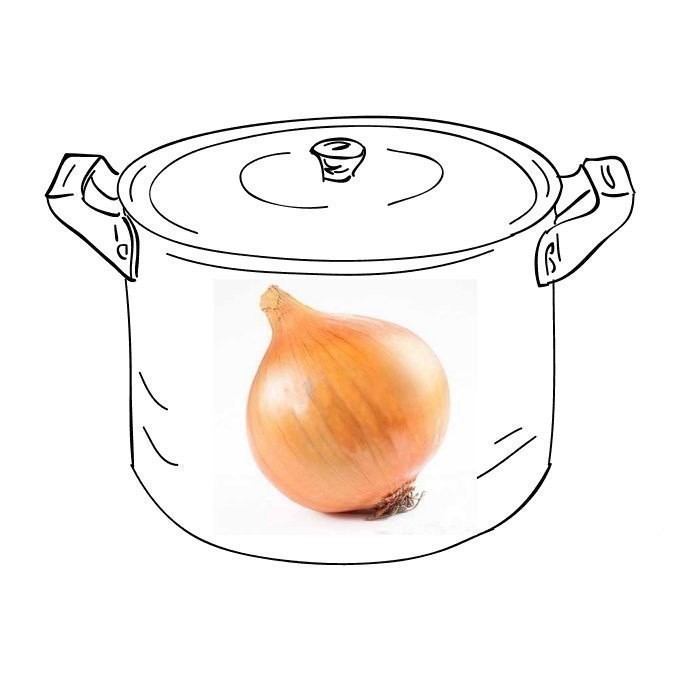 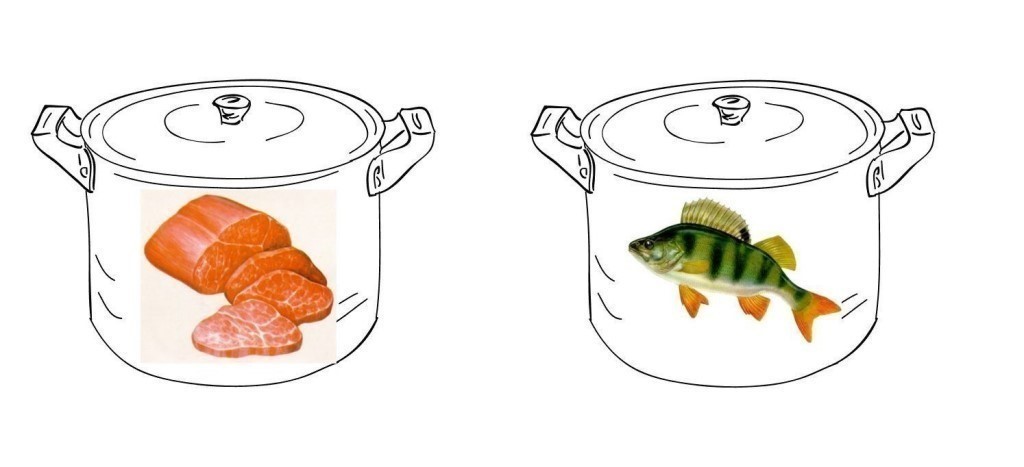 